HOUSING INTERNSHIP SUPERVISOR STATEMENT
Organization: __________________________________________________Intern Name: __________________________________________________Intern’s Title/Role: ______________________________________________Start/End Dates: Start ________________________ End ________________________Number of Weeks ________ Hours per week ______ Total Hours (125 minimum) ___________
Compensation InfoInternship is unpaid ___ 
Internship is paid $________ (hourly ___ weekly___ monthly ____ upon completion ____) 
Other $______ (please describe _______________________________________________)Please attach the following on organizational letterhead:1. Organization Description2. Position Description including:How this internship will advance the core mission of your organization, and the potential impact of the student’s work for the organization.Extent of your organization’s engagement, supervision, and support of the studentConfirmation that the student is in consideration or has been offered/accepted the internship.Supervisor Printed Name: ________________________________________________________Supervisor Title:                  ________________________________________________________Supervisor Signature:        ________________________________________________________Date:    _____/_____/______Please email this form to careers@lafayette.eduIf you have any questions or need assistance, please contact Gateway Career Center:(610) 330-5115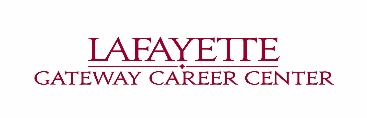 